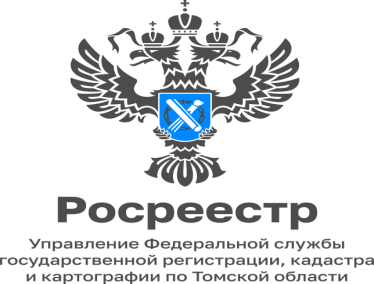 17.05.2023«Теперь органы государственной власти и органы местногосамоуправления представляют заявления о кадастровом учете ирегистрации прав и прилагаемые к ним документы в орган регистрацииправ только в форме электронных документов»
С 01.01.2023 вступил в силу пункт 1.4. статьи 18 Федерального закона от13.07.2015 № 218-ФЗ «О государственной регистрации недвижимости» (далее –Закон о регистрации), в соответствии с которым органы государственной власти и органы местного самоуправления представляют заявления о государственном кадастровом учете и (или) государственной регистрации прав и прилагаемые к ним документы в орган регистрации прав исключительно в форме электронных документов.Таким образом, с 01.01.2023 органы государственной власти и органыместного самоуправления утратили возможность представления документовдля осуществления государственного кадастрового учета и (или)государственной регистрации прав на бумажном носителе через приемныепункты многофункциональных центров и Филиалов «ППК Роскадастр».Положения части 2 статьи 19 Закона о регистрации обязывают органыгосударственной власти или органы местного самоуправления в случае, еслиправо, ограничение права или обременение объекта недвижимости возникают на основании акта органа государственной власти или акта органа местного самоуправления либо сделки с органом государственной власти или органом  местного самоуправления, в том числе сделки, совершенной на основании акта  органа государственной власти или акта органа местного самоуправления, в срок не позднее пяти рабочих дней с даты принятия такого акта или совершения такой сделки обязан направить в орган регистрации прав заявление о государственной регистрации прав и прилагаемые к нему документы в отношении соответствующего объекта недвижимости.При заключении сделок с органами государственной власти и местногосамоуправления гражданину не потребуется оформлять электронную подпись.Органы власти и местного самоуправления наделяются правом подготовитьскан-образ подписанного собственноручно гражданином документа иудостоверить его равнозначность. Изготовленный должностным лицом органа государственной власти или органа местного самоуправления электронный образ документа имеет ту же юридическую силу, что и документ на бумажном носителе.
Татьяна НикитюкНачальник отдела регистрацииобъектов недвижимости нежилого назначении и  ипотеки 